Match pictures 2 ¿QUÉ HAGO AQUÍ??????ESCRIBO LANZO LINEAS, MUEVO LOS OBJETOS A LA PALABRA    QUE   QUE   QUE ¿?????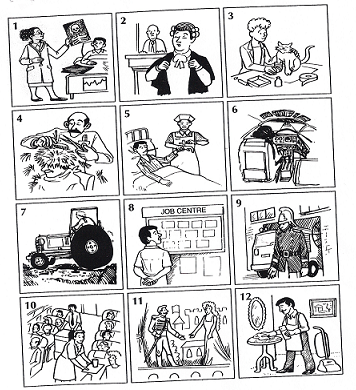 Match the words with the pictures 1) 2)3)4)5)6)7)8)9)10)11)12)Actor / actressHousewife / househusbandAeroplaneAir steward / air stewardessnurseLaw courtBarristerPilotFarmDoctorUnemployedHospital / surgeryfarmervetHouseFiremanSalonHairdressertheatre